ПОЛОЖЕНИЕоб общественных помощниках Уполномоченного по защите прав предпринимателей в Алтайском крае1. Общие положенияУполномоченный по защите прав предпринимателей в Алтайском крае(далее - Уполномоченный) для осуществления полномочий в муниципальных образованиях Алтайского края вправе назначать общественных помощников Уполномоченного (далее – общественные помощники) с учетом мнения предпринимательского сообщества Алтайского края, а также представительных органов муниципальных образований.1.2. Общественные помощники назначаются Распоряжением Уполномоченного из числа наиболее общественно активных предпринимателей, а также представителей общественных объединений предпринимателей.1.3. Количество общественных помощников в каждом муниципальном образовании определяется Уполномоченным. 2. Принципы деятельности, цели и задачи общественных помощников2.1. Деятельность общественных помощников осуществляется 
на общественных началах и строится на основе принципов гласности, инициативности, объективности и доступности. 2.2. Общественные помощники обязаны изучить правовую основу деятельности Уполномоченного и осуществлять свою деятельность в целях содействия Уполномоченному в обеспечении гарантий государственной защиты прав и законных интересов субъектов предпринимательской деятельности в Алтайском крае, соблюдении территориальными органами федеральных органов исполнительной власти, государственными органами Алтайского края (далее - государственные органы), органами местного самоуправления в Алтайском крае (далее - ОМСУ), а также их должностными лицами Конституции Российской Федерации, Устава (Основного Закона) Алтайского края, федеральных законов, иных нормативных правовых актов Российской Федерации и Алтайского края в соответствии с  Федеральным законом  от 07.05.2013 № 78-ФЗ «Об Уполномоченном по защите прав предпринимателей в Российской Федерации», Законом Алтайского края 
от 04.09.2013 № 48-ЗС «Об Уполномоченном по защите прав предпринимателей в Алтайском крае» и настоящим Положением.      2.3. Основными задачами общественных помощников являются: общественный контроль за соблюдением прав и законных интересов субъектов предпринимательской деятельности в городах и районах Алтайского края, регулярное информирование Уполномоченного 
о состоянии делового климата на территории муниципальных образований, 
а также организация работы по правовому и экономическому просвещению субъектов предпринимательской деятельности, повышению уровня предпринимательской культуры и этики, социальной ответственности предпринимателей, работа с обращениями субъектов предпринимательской деятельности. 2.4. Организационно-методическое обеспечение деятельности общественных помощников осуществляется Аппаратом Уполномоченного. 3. Порядок назначения и основания прекращения полномочий общественных помощников3.1. Общественными помощниками могут быть граждане Российской Федерации, достигшие возраста 25 лет, проживающие на территории Алтайского края и обладающие опытом работы в сфере осуществления предпринимательской деятельности, либо в правозащитной области, рекомендованные к назначению предпринимательскими сообществами Алтайского края по территориальному или отраслевому принципу.3.2. Общественными помощниками не могут быть: а) лица, замещающие государственные должности Российской Федерации, лица, замещающие должности федеральной государственной службы, лица, замещающие государственные должности Алтайского края, должности государственной гражданской службы Алтайского края, судьи, а также лица, замещающие должности муниципальной службы; б) лица, признанные по решению суда недееспособными или ограниченно дееспособными; в) лица, имеющие непогашенную судимость. 3.3. Кандидат в общественные помощники представляет на имя Уполномоченного документы в соответствии с утвержденным перечнем. (Приложение 1). 3.4. Уполномоченный принимает решение о назначении общественного помощника на основании рассмотрения данных и анализа информации по кандидату, с учетом мнения предпринимательского сообщества Алтайского края, а также представительных органов муниципальных районов и городских округов. 3.5. Общественному помощнику на срок его полномочий выдается удостоверение, являющееся документом, подтверждающим его полномочия. (Приложение 2).3.6. О факте утраты удостоверения общественный помощник обязан незамедлительно в письменной форме сообщить Уполномоченному. 3.7. Срок полномочий общественных помощников определяется Уполномоченным и ограничивается сроком полномочий Уполномоченного. 3.8. Ротация общественных помощников производится Уполномоченным 
по мере необходимости. 3.9. В пределах своей компетенции Уполномоченный вправе поощрять лучших общественных помощников, а также ходатайствовать 
об их поощрении перед органами местного самоуправления, руководителями организаций и учреждений по месту их работы.3.10. Полномочия общественного помощника могут быть прекращены досрочно распоряжением Уполномоченного по желанию общественного помощника, либо по решению Уполномоченного.4. Полномочия общественных помощников4.1. Общественные помощники наделяются следующими полномочиями: 4.1.1. Организовывать личный прием субъектов предпринимательской деятельности или их представителей, вести журнал записи заявителей и учет вопросов, по которым обращались заявители. При осуществлении приема должны проявлять тактичность, вежливость, уважительное отношении 
к заявителям.4.1.2. Принимать от субъектов предпринимательской деятельности жалобы 
о нарушении их прав и законных интересов по установленной форме. (Приложение № 3).4.1.3. После приема жалобы незамедлительно направлять любыми доступными средствами связи (по электронной почте, посредством факсимильной связи) копию жалобы Уполномоченному с обязательным предоставлением в 5-дневный срок подлинника жалобы и приложенных к ней документов Уполномоченному.4.1.4. Предварительно рассматривать жалобы на нарушение прав и законных интересов субъектов предпринимательской деятельности. Готовить экспертные заключения по жалобам для последующего направления Уполномоченному.4.1.5. По согласованию с Уполномоченным предоставлять ответ заявителю или передавать обращение для рассмотрения Уполномоченному.4.1.6. Проводить разъяснительную работу с предпринимателями о средствах 
и порядке защиты нарушенных прав и их законных интересов.4.1.7. По поручению Уполномоченного осуществлять сбор информации 
по фактам нарушений или несоблюдения прав и законных интересов предпринимателей в районе (городе) самостоятельно или в составе общественных структур или других компетентных органов.4.1.8. Проводить работу по изучению наиболее существенных вопросов, касающихся соблюдения прав и законных интересов предпринимателей 
в районах (городах) Алтайского края. 4.1.9. Проводить анализ материалов районных (городских) средств массовой информации, содержащих факты массовых или отдельных грубых нарушений прав и законных интересов субъектов предпринимательства на территории района (города) и информировать об этом Уполномоченного. 4.1.10. Осуществлять взаимодействие с органами местного самоуправления Алтайского края, их должностными лицами, субъектами предпринимательской деятельности, их общественными объединениями по вопросам обеспечения защиты прав и законных интересов предпринимателей.4.1.11. Вносить предложения Уполномоченному по совершенствованию механизмов обеспечения прав и законных интересов предпринимателей 
в муниципальных образованиях Алтайского края. 4.1.12. Представлять Уполномоченному ежеквартальный и годовой отчеты 
о своей деятельности в срок до 5 числа месяца, следующего за отчетным периодом, в письменной или в электронной форме. 4.1.13. Участвовать в организации и проведении научно-практических конференций, круглых столов, совещаний и обучающих семинаров 
по вопросам, касающимся обеспечения прав и законных интересов предпринимателей, повышения эффективности их защиты и предупреждения нарушений и конфликтных ситуаций, организуемых Уполномоченным. 4.1.14. Выполнять иные поручения Уполномоченного в пределах 
имеющейся компетенции.4.1.15.    По поручению Уполномоченного принимать участие в проверках субъектов предпринимательской деятельности, проводимых контрольно-надзорными органами, при наличии заявления или согласия проверяемого субъекта (если это не противоречит Федеральному и региональному законодательству). 4.2. Выполнение общественным помощником Уполномоченного своих обязанностей и использование своих прав в личных интересах, а также 
в целях, отличных от целей и задач деятельности общественного помощника Уполномоченного, недопустимо. 4.3. Общественный помощник не вправе без письменного согласия субъекта предпринимательской деятельности производить обработку, хранение 
и предоставление   персональных данных указанных субъектов, необходимых для получения государственных и муниципальных услуг.4.4. Общественный помощник не вправе разглашать сведения, составляющие государственную и иную охраняемую Федеральным законом тайну, а также сведения, ставшие ему известными в связи с исполнением должностных обязанностей, в том числе сведения, касающиеся частной жизни и здоровья граждан или затрагивающие их честь и достоинство. Приложение 1Перечень документовдля назначения общественного помощника Уполномоченного 
по защите прав предпринимателей в Алтайском крае1.  Личное заявление (заполняется собственноручно) о назначении 
общественного помощника Уполномоченного по защите прав предпринимателей в Алтайском крае.Собственноручно заполненная и подписанная анкета, либо автобиография.3.  Копия паспорта или заменяющего его документа.4. Фотографии размером 3 х 4 – 2 шт., (цветные без уголка, фон белый матовый, деловой стиль одежды).5. Документы, подтверждающие профессиональное образование, стаж 
работы, квалификацию, период деятельности в качестве субъекта предпринимательской деятельности.6. Рекомендательное письмо от предпринимательского сообщества Алтайского края о назначении общественным помощником, содержащее краткую характеристику кандидата.Приложение 2Описание образца бланка удостоверенияобщественного помощника Уполномоченного по защите правпредпринимателей в Алтайском краеУдостоверение общественного помощника Уполномоченного по защите прав предпринимателей в Алтайском крае представляет собой книжечку 
в твердой обложке красного цвета размером 10 x 7 см.На лицевой стороне по центру отображена надпись высотой 0,6 см: «УДОСТОВЕРЕНИЕ». На внутренние стороны удостоверения вклеиваются вкладыши из ламинированной плотной бумаги или картона розового цвета.Вкладыш на левой стороне имеет: - в верхней части слева – герб Алтайского края; - справа – место под фотографию размером 3 х 4; - в нижней части - типографская надпись: «Назначен распоряжением Уполномоченного по защите прав предпринимателей в Алтайском крае» 
«__» ____________ 20___ г. № _______.     Выдано «___» ______________ 20__ г.»Вкладыш на правой стороне имеет: - в верхней части по центру - типографская надпись высотой 0,3 см: «Удостоверение № ___»; - ниже - типографская надпись высотой 0,2 см: «Общественный помощник Уполномоченного по защите прав предпринимателей в Алтайском крае»;- ниже по центру - две пустые строки для последующего внесения фамилии, имени, отчества; - еще ниже - типографская надпись «Уполномоченный по защите прав предпринимателей в Алтайском крае   ___________________ П.А. Нестеров».                                                                     (подпись)Оба вкладыша удостоверения заверяются печатью Уполномоченного 
по защите прав предпринимателей в Алтайском крае.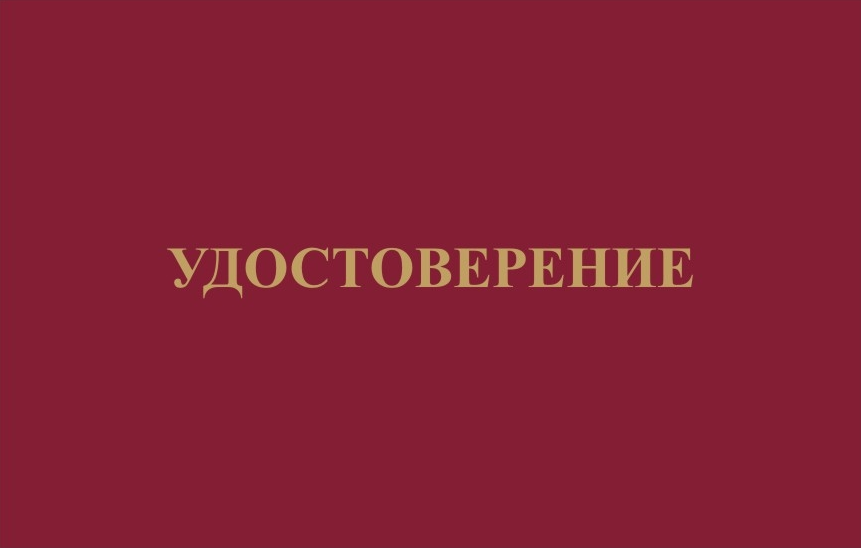              УТВЕРЖДЕНОприказом Уполномоченногопо защите прав предпринимателейв Алтайском краеот 15.01. 2014  № 2